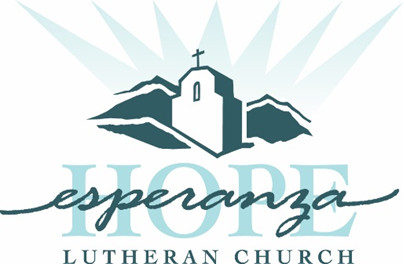 February 28, 2021First Sunday in LentOutdoor Drive-In Worship  · 10:00 a.m.Welcome to new visitors and old friends; to believers,Questioners, and questioning believers, welcome to allPeople: any shape, size, color culture, gender, age,Ability, sexuality, and family typeWe give thanks for the diversity of God’s family and ourunity as god’s people.  This is a safe place for celebration, Healing, rejoicing and renewal.Because your health and safety is our highest priority, we agree to worship together outdoors with the following conditions: 1.  Remain in your vehicle. 2.  Masks must be worn if the windows of your vehicle are rolled down.3.  You may leave your vehicle to use the facilities. One person in the restroom at a time, please. Tune to FM channel: 87.9GATHERING		PRELUDEWELCOME AND ANNOUCEMENTSGATHERING SONGBaptized and Set Free  ELW 453Cathy Skogen-Soldner © 1999 Augsburg Fortress CCLI # 877775We are people created, chosen by God.Then we're washed, ever gently, in mercy and love.Sin has power no more. Jesus opened the door to a fountain bringing healing and wholeness and more.We are fed and we're nourished, filled and refreshed.Then our hunger returns and again we are blessed.For whatever the need, God is greater, indeed: endless ocean, always deeper than all of our need.We are nourished by water, all living things, and by life that the Spirit abundantly brings.As we journey toward home, may our presence be known: precious river, ever-flowing, now carry us home.Now with praise and thanksgiving, we join the song.All are welcome! We gather to sing loud and strong.Not enslaved, but set free! From now on, all will be one in Jesus, one in water, baptized and set free!CONFESSION AND FORGIVENESSBlessed be the holy Trinity, + one God, the keeper of the covenant,the source of steadfast love,our rock and our redeemer. Amen.God hears us when we cry, and draws us close in Jesus Christ. Let us return to the one who is full of compassion.Silence is kept for reflection.Fountain of living water,pour out your mercy over us.Our sin is heavy, and we long to be free.Rebuild what we have ruinedand mend what we have torn.Wash us in your cleansing flood.Make us alive in the Spiritto follow in the way of Jesus,as healers and restorers of the world you so love. Amen.Beloved, God’s word never fails.The promise rests on grace:by the saving love of Jesus Christ,the wisdom and power of God,your sins are + forgiven, and God remembers them no more. Journey in the way of Jesus. Amen. SONG OF PRAISEPraise to the Lord, the Almighty, the King of creation!O my soul, praise him, for he is your health and salvation!Let all who hear now to his temple draw near,Joining in glad adoration! Praise to the Lord, who will prosper your work and defend you;Surely his goodness and mercy shall daily attend you.Ponder anew what the Almighty can doIf with his love he befriend you. Praise to the Lord! Oh, let all that is in me adore him!All that has life and breath, come now with praises before him!Let the amen sound from his people again.Gladly forever adore him, gladly forever adore him!GREETING AND PRAYER OF THE DAYThe Lord be with you.And also with you.Let us pray. . . . who lives and reigns with you and the Holy Spirit, one God, now and forever. Amen. WORDFIRST READING 	Genesis 17:1-7,15-16PSALMPsalm 22:23-31SECOND READINGRomans 4:13-25GOSPELMark 1:31-38SERMONPastor Annemarie Burke SONG OF THE DAY  Will You Come and Follow Me ELW 798 vv. 1, 2, 5 
“Will you come and follow me if I but call your name?Will you go where you don’t know and never be the same?Will you let my love be shown, will you let my name be known,Will you let my life be grown in you and you in me?”“Will you leave yourself and behind if I but call your name?Will you care for cruel and kind and never be the same?Will you risk the hostile stare, should your life attract or scare?Will you let me answer prayer in you and you in me?” Lord, your summons echoes true when you but call my name.Let me turn and follow you and never be the same.In your company I’ll go where your love and footsteps show.Thus I’ll move and live and grow in you and you in me.APOSTLE’S CREEDI believe in God, the Father almighty, creator of heaven and earth. I believe in Jesus Christ, God’s only Son, our Lord, who was conceived by the Holy Spirit, born of the virgin Mary, suffered under Pontius Pilate, was crucified, died, and was buried; he descended to the dead. On the third day he rose again; he ascended into heaven, he is seated at the right hand of the Father, and he will come to judge the living and the dead.I believe in the Holy Spirit, the holy catholic church, the communion of saints, the forgiveness of sins, the resurrection of the body, and the life everlasting. AmenPRAYERS OF INTERCESSIONEach petition ends, “Hear us, O God.” You are invited to respond, “Your mercy is great.” OFFERINGAt this time we offer to God what God first gave us: ourselves, our time, and our possessions. Signs of God’s gracious love. As the gifts are brought forward, we sing: Create In MeKeith Green. ©1984 For the Shepherd Music/EMI Christian Music Publishing CCLI # 877775Create in me a clean heart, O God,And renew a right spirit within me.Create in me a clean heart, O God,And renew a right spirit within me.Cast me not away from thy presence, O Lord, And take not thy Holy Spirit from me.Restore unto me the joy of thy salvation, And renew a right spirit within me.MEALHOLY COMMUNIONThe Lord be with you.And also with you.Lift up your hearts.We lift them to the Lord.Let us give thanks to the Lord our God.It is right to give God thanks and praise.It is indeed right . . .  we praise your name and join their unending hymn: Holy, HolySara Thomsen. © 1997 Sara Thomsen/Dakota Road Music. CCLI # 877775Holy, holy, holy, tender, gentle God.Heaven and earth are full of you,Hosanna, Hosanna, Hosanna in the highest and in the low ones.Blessed in the one who comes in your name. In the night in which he was betrayed . . . Do this for the remembrance of me. THE LORD’S PRAYERYou are welcome to pray the Lord’s Prayer in the following translation or in the language of your heart. Our Father in heaven, hallowed be your name, your kingdom come, your will be done, on earth as in heaven.Give us today our daily bread. Forgive us our sins as we forgive those who sin against us.Save us from the time of trial and deliver us from evil.For the kingdom, the power, and the glory are yours, now and forever. AmenThe body and blood of Christ, given and shed for you. At this time, we eat and drink the bread and wine, remaining in our vehicles.  The body and blood of our Lord and Savior Jesus Christ strengthen you and keep you in his grace. Amen. SENDINGSENDING SONG   I Could Sing of Your Love Forever
Martin Smith. ©1994 Curious?Music, admin. by EMI Publishing

Over the mountains and the sea,
Your river runs with love for me,
And I will open up my heart and let the Healer set me free.
I’m happy to be in the truth,
And I will daily lift my hands,
For I will always sing of when your love came down.

I will sing of your love forever. (4x)

Oh, I feel like dancing.
It’s foolishness, I know.
But when the world has seen the light,
They will dance with joy like we’re dancing now.

I will sing of your love forever. (4x)BLESSINGYou are what God made you to be:created in Christ Jesus for good works, chosen as holy and beloved,freed to serve your neighbor.God bless you that you may be a blessing,in the name of the + holy and life-giving Trinity. Amen.DISMISSALGo in peace. Serve the Lord!Thanks be to God!POSTUDEWorship LeadersPastor Annemarie BurkeDeacon Connie Rose-KamprathMusician:  Steve NewellReader:  Herb PinskeEsperanza Lutheran Church2601 Thunderhill PlacePhoenix. Arizona 85048480.759.1515Words for worship from Sundays & Seasons, © 2020 Augsburg FortressAnnouncements for the communityCongregation Council Officers   Michele Tinsley (Pres.)     	                480-706-6384		Michelletinsley3@gmail.com    Elizabeth Farquhar (V. Pres.)     	   480-560-6069		liz.farquhar51@gmail.com	   Doris Dorwart (Sec.)		                480-460-0265		dddorwart@hotmail.com   Michael Paradise (Tres.)       	                703-595-8885		Michaelparadise@myesperanza.orgMembers at Large      Robert Elsaesser 		               480-759-6390		kathryn.elsaesser@gmail.com   Paul Gerrish		                	  480-390-8243		gerrishs@cox.net     Peggy Wagner		               480-730-6868		pwagner255@cox.net                     Craig Peck				  602-290-7090                craig@craigpek.com   Herb Pinske 			               760-801-9122		GrandpaHerb@gmail.com